                      Использование театрализованной деятельности в работе воспитателей                                                    Ивановой С.В. и Васильевой В.И     Театрализованная деятельность - наиболее доступный ребенку и интересный для него способ переработки и выражения впечатлений, знаний и эмоций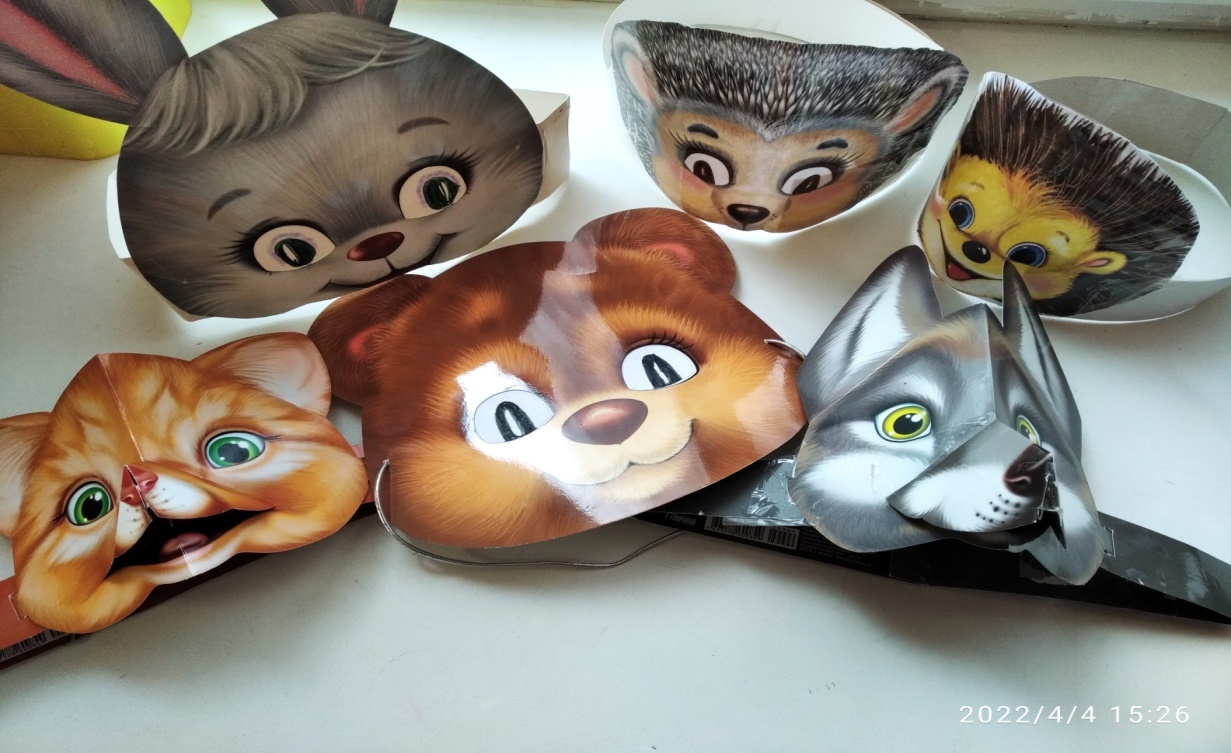 Она развивает музыкальную культуру, так как при проведении представлений и игр, дети учатся петь, танцевать. В театрализованной деятельности осуществляется эмоциональное развитие: дети знакомятся с чувствами, настроениями героев, осваивают способы их внешнего выражения, осознают причины того или иного настроя, что способствует развитию музыкальной культуры. В своей работе мы используем различные виды театрализации. Музыкально игровые упражнения, для развития мимики, жестов, игры драматизации, Кукольный театр, носочный театр. Любая, даже очень знакомая песенка может быть обыграна с помощью хора рук.                             «Мама солнышко моё» Праздничный концерт к дню   8 марта.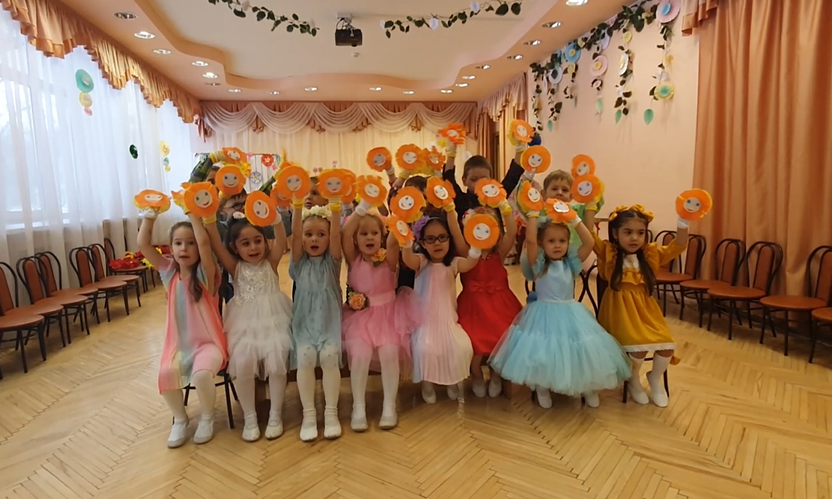 Дети учатся замечать в окружающем мире интересные идеи, воплощать их, создавать свой художественный образ персонажа, у них развивается творческое воображение, ассоциативное мышление, умение видеть необычные моменты в обыденном. Кроме того, коллективная театрализованная деятельность направлена на целостное воздействие на личность ребенка, его раскрепощение, вовлечение в действие, активизируя при этом все имеющиеся у него возможности. Нами запланирована и осуществляется система театрализованных досугов и праздников в течении,  всего учебного года. Хотим представить театрализованный досуг Для детей средней группы «Весення сказка». Эта сказка помогает нашим детям развивать творческие способности. Во время подготовки к представлению дети чувствуют себя маленьким актерами, они переживают весь спектр эмоций, проигрывая эти роли, они открывают себя заново, свои таланты, борются со своими страхами. Дарят ребенку радость от общения с родителями и сверстниками.                  Праздничный концерт к дню 8 марта. Носочный театр «Волшебный цветок»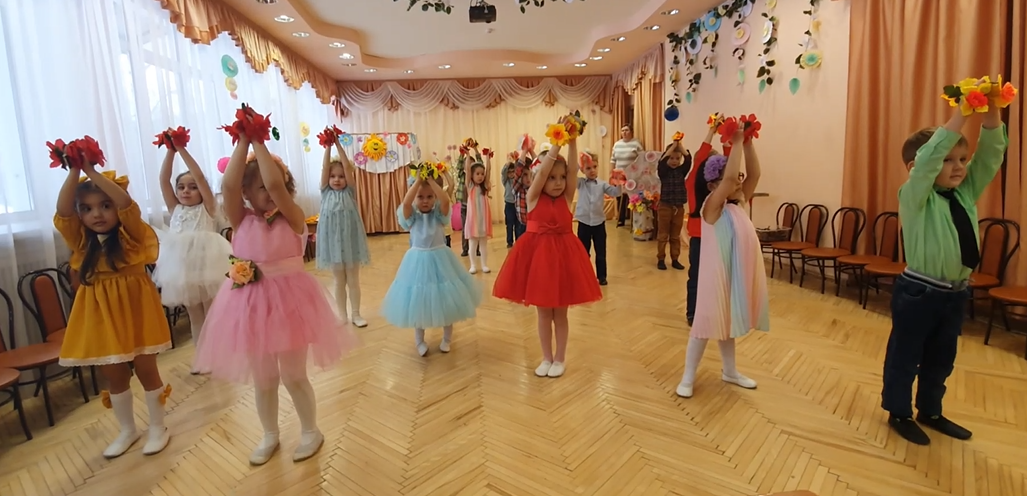 Литература:1. Акулова О. Театрализованные игры // Дошкольное воспитание, 2005, №4, с. 24.2. Артёмова Л. В. Театрализованные игры дошкольников: Кн. для воспитателя дет. сада.—М.: Просвещение, 1991.— 127 с;3. Губанова Н.Ф. Театрализованная деятельность дошкольников. Москва, «Вако», 2011, 255 с.4. Губанова Н.Ф. Развитие игровой деятельности. Москва. Мозаика Синтез. 2010. 119 с.5. Доронова Т.Н. Развитие детей от 4 до 7 лет в театрализованной деятельности. 2012. 287 с.6. Т. Н. Караманенко, Ю. Г. Караманенко Кукольный театр – дошкольникам. М., Просвещение, 1982 год, 192 стр..                          Государственное Бюджетное Дошкольное Учреждение №26                                              Калининского района Санкт- Петербурга.           Театрализованный досуг  для детей среедней группы                                            «Весення сказка» 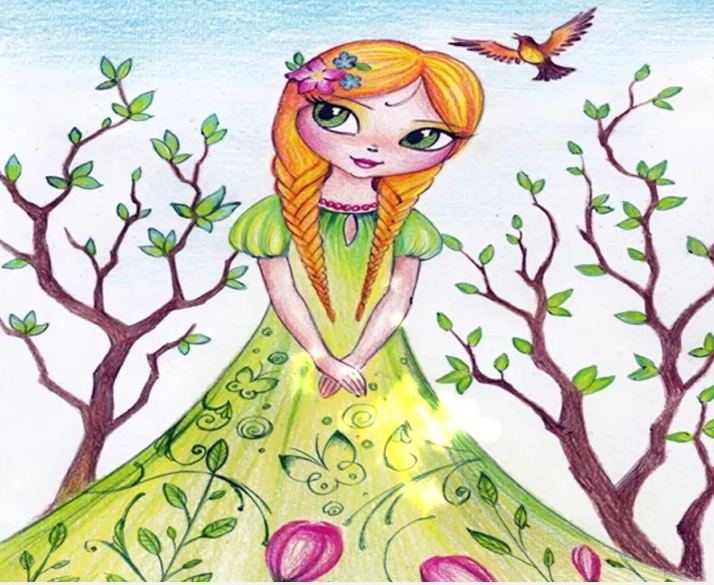                                                                                                     Воспитатели:Иванова С.В.                                                                                                                                             Васильева В.И                                                                                       Музыкальный руководитель:  Штырёва О.В.                                                        Санкт- Петербург 2022                                                     Ход мероприятия:Дети входят в зал: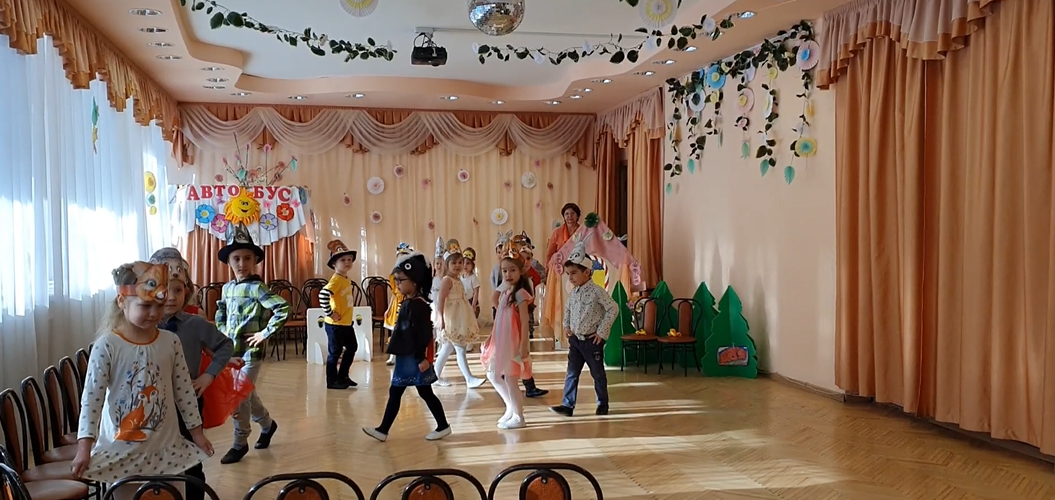 Ведущий: Здравствуйте ребята, а вы любите сказки?И сегодня я предлагаю вам отправиться в сказочную весеннюю страну. Дело в том, что там что- то случилось и только мы с вами можем помочь. Вот только как бы нам туда добраться?А давайте сядем на волшебный автобус.Дети садятся на стульчики. Музыкальная игра «Автобус»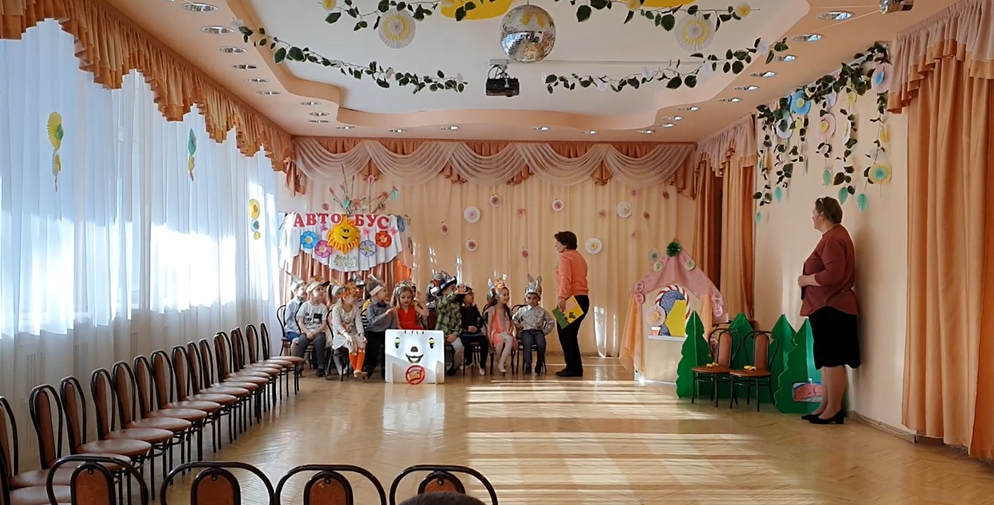 Ведущий: Вот мы с вами приехали в волшебную страну. Я уже что то слышу? А вы слышите?Ой, кто это?Влетает ворона: карр,  карр, какой кошмар!Весна не настанет, снег не растает, в лесу света мало, все пропало.Ведущий: что ты воронушка, так переживаешь, что случилось?  Ворона: Весна не настанет, снег не растает, в лесу света мало, все пропало.Ведущий: Подожди, подожди. Почему не настанет? Весна уже пришла.птички поют, солнышко светит.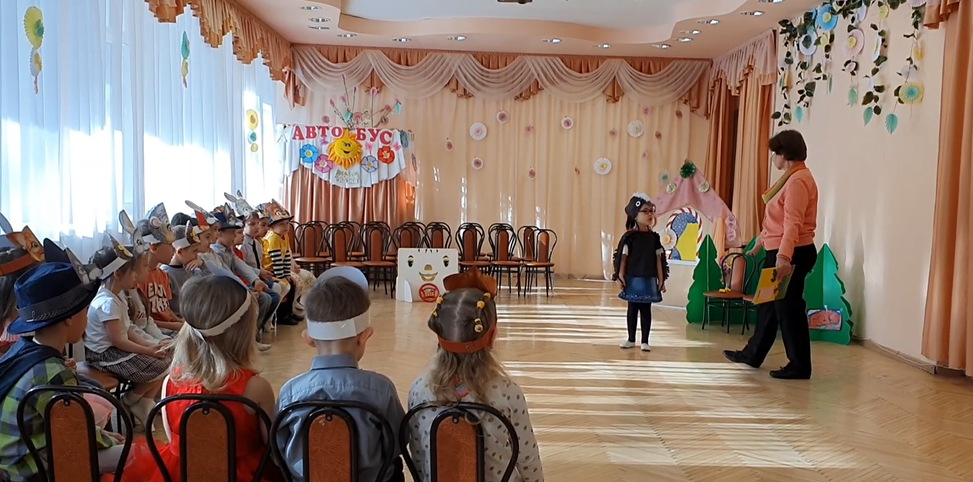 Ворона: А медведь?Ведущий: Что медведь? Ворона Не просыпается. Я  уж его и так, и этак будила, не просыпается. Что делать? Весна не настанет, снег не растает, в лесу света мало, все пропало.Ведущий: В лес дремучий мы пойдем, и медведя там найдем.Идем змейкой под муз «Тропинка торопинка».Ведущий: Вот на встречу волки бегут  песенку свою поютВолки (поют): я совсем уже замерз             мерзнут уши, мерзнет нос.              Ууу-ууу, что мне делать не пойму.Приходи скорей тепло             Все кругом чтоб расцвело            Ууу-ууу, я весну давно уж жду.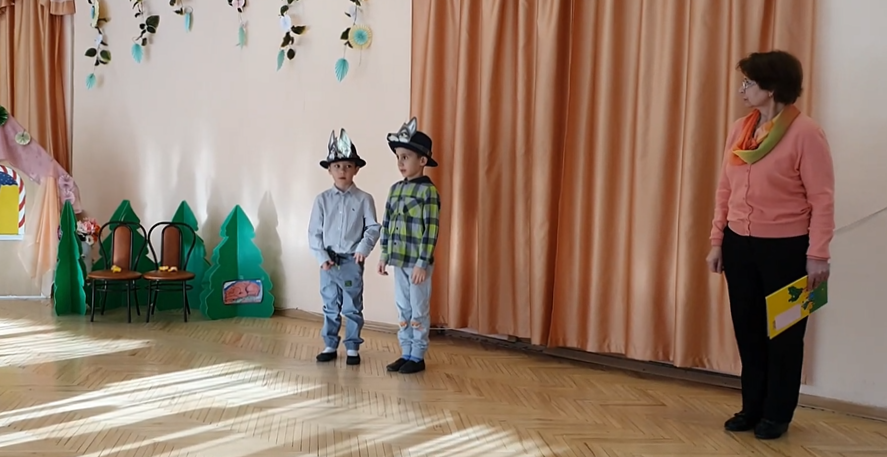 Ведущий: Вот лисички к нам идутсою песенку поют.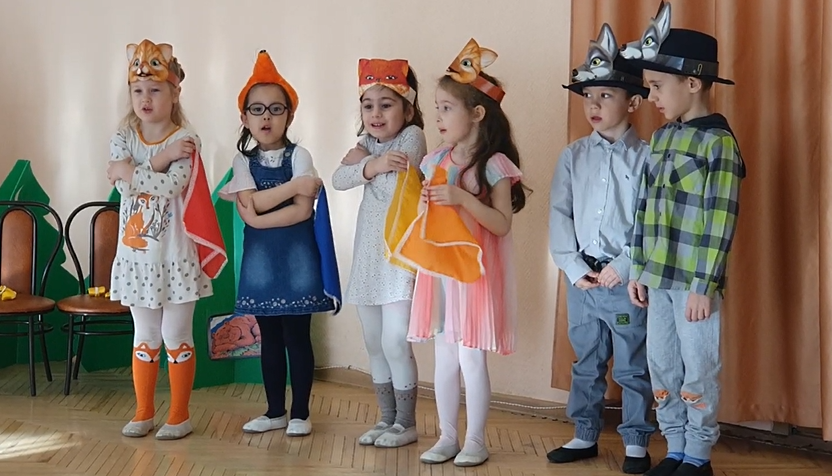 Лисы (поют): Мы лисички, хвостик рыжий подбежали а к вам поближеХолодно и нам  в лесу, пожалейте вы лису.Ведущий: И вас лисички согреем. Танцуйте с нами веселее.                                                  Танец «Скачет лягушонок».Ведущий: На весенний на лужок скачет заинька прыг, скокЗаяц (поет): У меня озябли лапки холодно в лесу скакатьДолго ли еще, ребятки солнышко с весною ждать?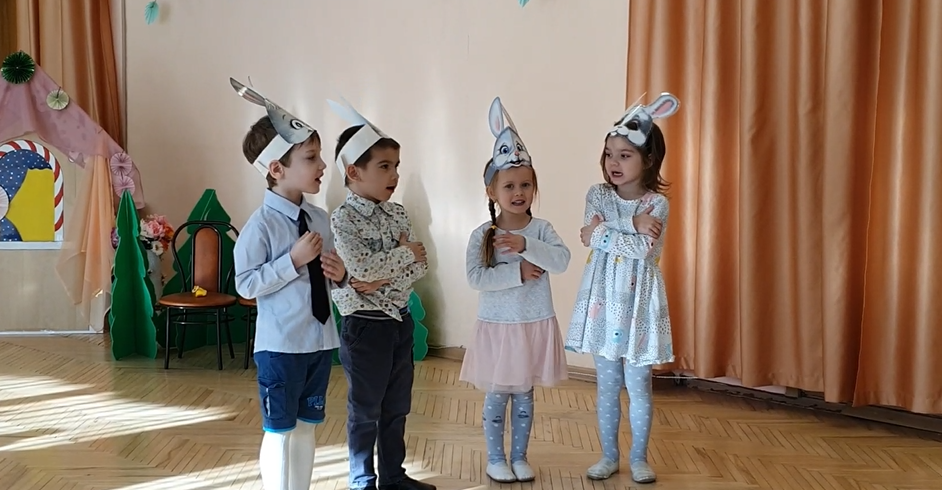 Ведущий: Потанцуем на полянке с зайкой спозаранку.Прыг скок заинька дружок             Прыг скок вышел на лужок             Прыг скок будем мы скакать и будем лапки мы сегодня согреватьПрыг скок на дворе весна             Прыг скок всем нам не до сна             Прыг скок солнце выходи танцуют с нами все сегодня раз, два,три.  ( пою все дети)Прыг скок заинька дружок                                       Прыг скок вышел на лужок                                       Прыг скок будем мы скакать и будем лапки мы сегодня согреватьВедущий: Вот и ежики идут, тоже песенку поют.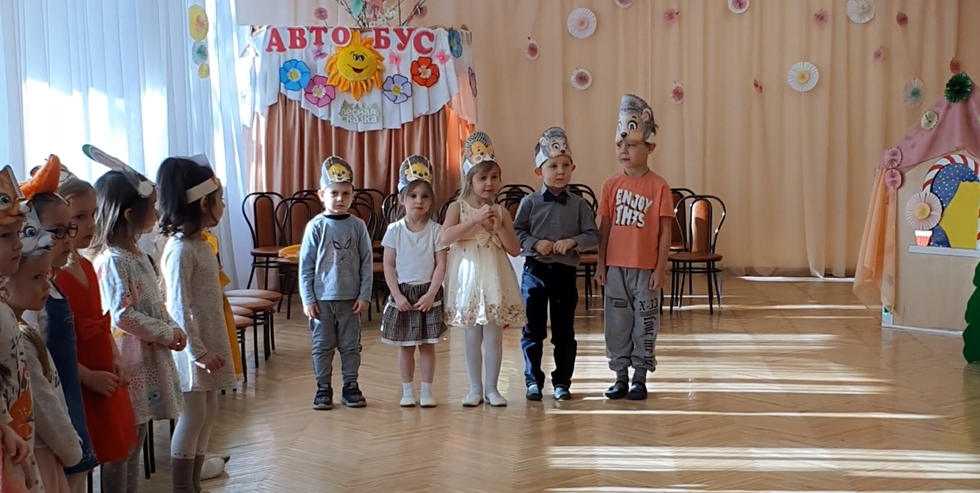 Выход ежиков:Песня 1.что ж ты еж такой колючий?Это я на всякий случай, знаешь кто мои соседи, волки лисы и медведи2.А скажи ка ты нам еж, ты нам платьице сошьешь?Еж ответил из-под елки:«ниток нет одни иголки»Ведущий: Вот и птички прилетели громко песенку запели.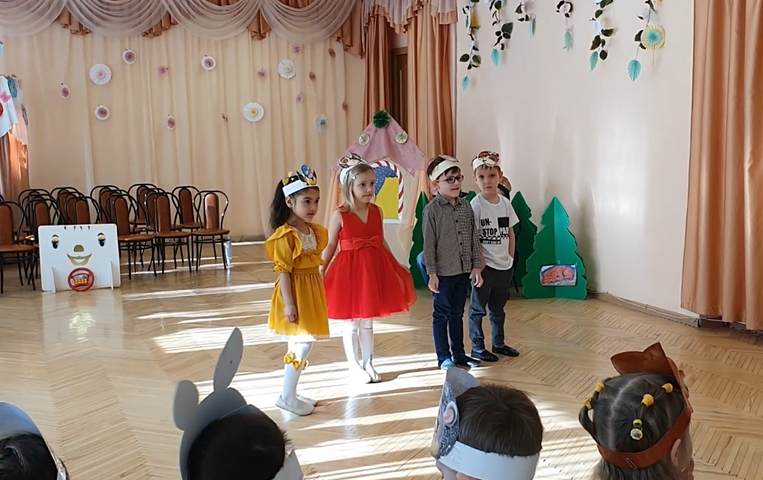                                                      Танец вот летали птичкиВедущий: С нами, зверушки пойдем вместе мы весну найдем.Идем змейкой под муз «Тропинка торопинка».Ведущий: Вот берлога в ней спит мишкаЕго надо разбудить, как медведь проснется к нам весна вернется.Всех она согреет, будет веселее.Ведущий: Мишенька, пора вставать.Медведи поют: кто здесь громко так шагает, топает,  мне спать мешает?Сладко мне медведю спать.  Нет не буду я вставать.Ребёнок: Мишка, мишка! Что с тобой? Почему ты спишь зимой? Медведь: -Потому что снег и лед- Не малина и не мед!Все: Ты скорее просыпайся, за весною отправляйся.Медведь: вам я детки помогу, лучики вам подарю.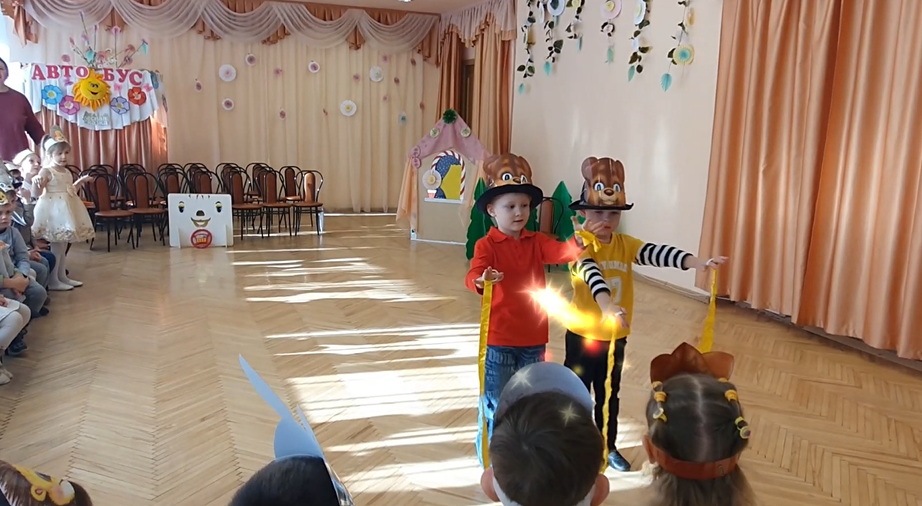 Медведи выходят под музыку и поют.Песня «Солнышко красно»1.Солнышко красно,Гори-гори ясно!В небо пташкой залети,Нашу землю освети,2.Солнышко красно,Гори-гори ясно!В небе рыбкой поплыви,Нашу землю оживи,(вместе поют) Всех на свете ребятишек, обогрей, оздорови! (делают салют из желтых лент)Идем змейкой под муз «Тропинка торопинка».Ведущий:: Вот спасибо мишки, лучики мы возьмем дальше по тропинке мы пойдем.Идем змейкой под муз «Тропинка торопинка».Ведущий:: посмотрите ка стоит избушка, там живет весна-красна, постучаться к ней порастучат в окошкоВедущий: Спит весна и нас не слышит, что же делать, чтобы вышла?Медведь: а я знаю, как тут быть, как весну нам разбудитьсолнышко, солнышко, ярче светиПодари ты солнышко нам свои лучи.Танец «Эх солнышко»Выходит весна: Ребёнок: Здравствуйте, ребята, вот и я веснаТеплыми шагами по земле прошлаРада, что весну вы ждали и меня вы отыскалиА теперь прошу вас я спойте песенку вы для меня.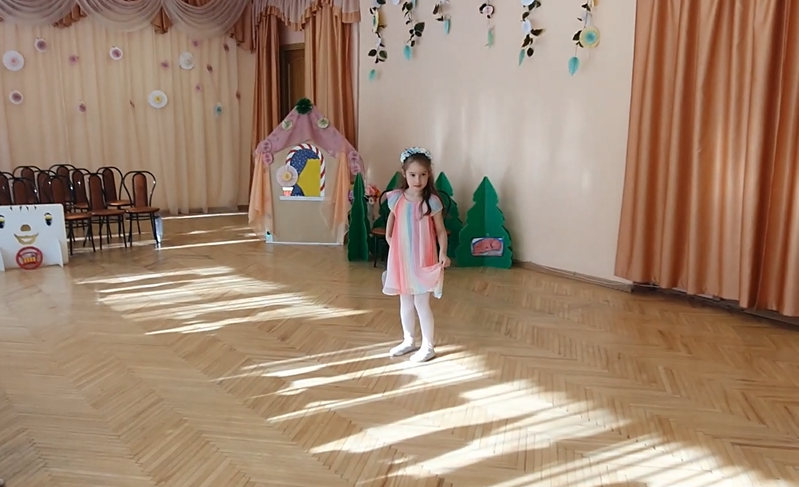 Песня: Тает снегТает снег, тает лед, к нам весна красна идетПрилетели скворушки, стали чистить перышкиЯ пойду в зелен сад, там соловушки свистятПочки распускаются, пчелки просыпаютсяВедущий: мы очень с вами постарались всем помогли, не растерялисьВесна вернулась в лес к зверятам, а нам пора домой, ребята.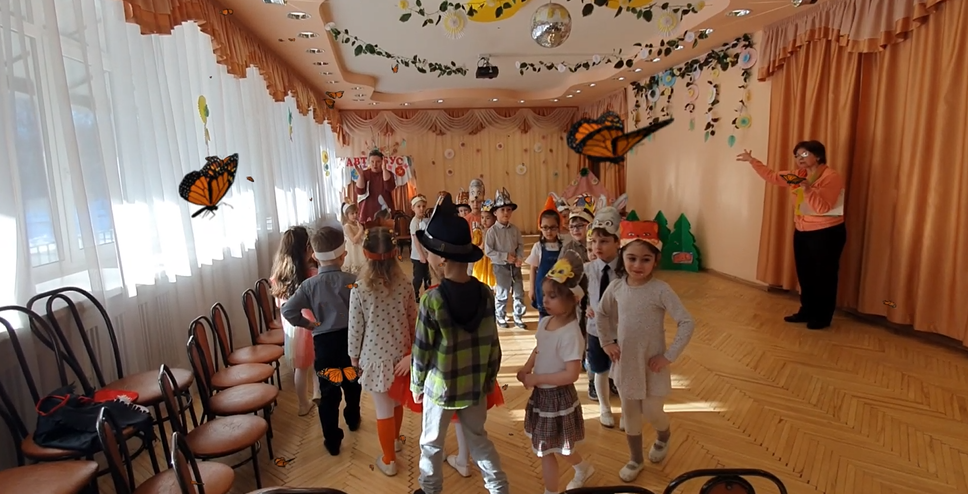                                                                    Конец сказки!